.I. SIDE, BEHIND, ¼ TURN R, ½ TURN R, WALK FWD, ½ TURN, SWEEP, BEHIND, SIDE, CROSS, HOOKII. WALK L-R WITH SWEEP, BACKWARD R-L WITH HITCH#Restart here on wall 5 with change step for the last count: ¼ turn L close L beside R (restart facing 12.00)III. ¼ TURN L NC, SIDE, BEHIND, FWD, ¼ TURN R SIDE, BEHIND, ¼ TURN, SPIRAL#Restart here on wall 3 (restart facing 12.00)IV. ¼ TURN L FWD, ½ TURN, , ½ TURN, WALK FWD R-L-R, BACKWARD L-R, ¼ TURN LEnjoy the dance!Contact: hidayatwandi73@gmail.comI Belong To You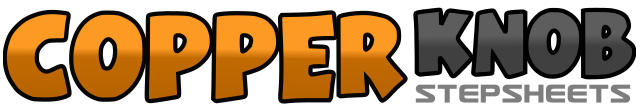 .......Count:32Wall:2Level:Intermediate.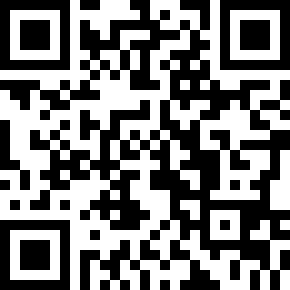 Choreographer:Wandy Hidayat (INA) - April 2021Wandy Hidayat (INA) - April 2021Wandy Hidayat (INA) - April 2021Wandy Hidayat (INA) - April 2021Wandy Hidayat (INA) - April 2021.Music:In Case You Didn't Know - Brett YoungIn Case You Didn't Know - Brett YoungIn Case You Didn't Know - Brett YoungIn Case You Didn't Know - Brett YoungIn Case You Didn't Know - Brett Young........1Long step R to side2&3Cross L behind R, ¼ turn R stepping R fwd, ½ turn R step L back (9.00)4&5Step R fwd, step L fwd, ½ turn L stepping R back and sweep L (3.00)6&7Cross L behind R, step R to side, cross L over R8Recover on R and hook L over R1-2Step L fwd and sweep R, step R fwd and sweep L3-4Step L fwd, recover on R and sweep L from front5-6Step L back and hitch R, step R back and hitch L7-8Step L back and hitch R, step R back and hitch L1¼ Turn L stepping L to side (12.00)2&3Step R slightly behind L, cross L over R, step R to side4&5Cross L behind R, step R fwd, ¼ turn R stepping L to side (3.00)6&7Cross R behind L, ¼ turn L stepping L fwd, cross R over L and full spiral turn L (12.00)8Step L to side1¼ Turn L stepping R fwd (9.00)2&3Recover on L, ½ turn R stepping R fwd, ½ turn R stepping L back (9.00)4&5Step fwd on R-L-R6&7Step back on L-R, ¼ turn L stepping L to side (6.00) while raise the R arm to front up8Put down the arm